SANSKAR CITY INTERNATIONAL SCHOOL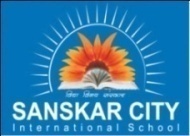 Class:- V			Dussehra Vacation Home WorkScienceA) Make a flow chart of pollution with their photograph:	a) Soil Pollution		b) Water Pollution			c) Air Pollution			d) Noise PollutionEnglishB) Five sentences making of simple present tense.C) Six sentences writing using ( a, an, the)D) Question answer learning of “The Balloon Seller” and Robot Donl Lie”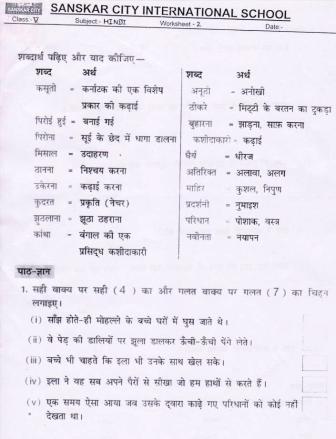 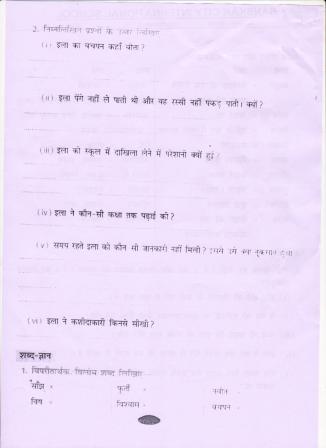 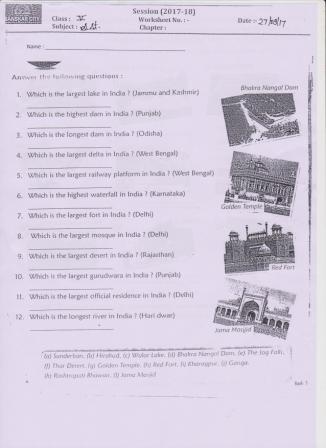 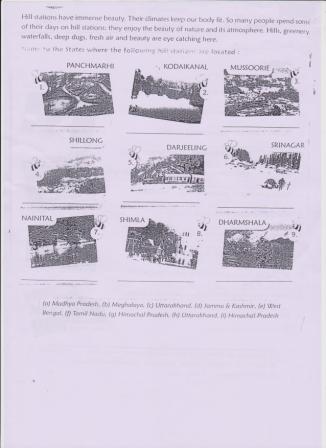 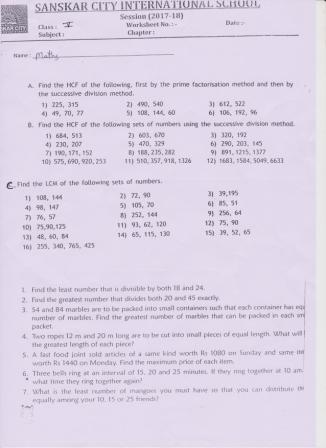 